 ZLÍNSKÝ KRAJSKÝ  FOTBALOVÝ  SVAZ 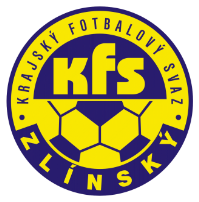 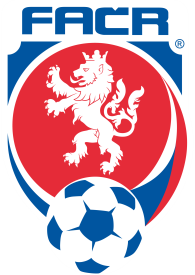 Hradská 854, 760 01 ZLÍN       Tel: 577 019 393Email: lukas@kfszlin.cz  
__________________________________________________________________________Rozhodnutí DK Zl KFS č. 12 ze dne 12. října 2016Oplt Marek – 93090398 – FC Morkovice – poplatek 300,- Kč§39/1 DŘ žádosti se nevyhovujeDulík David – 94041258 - FC Vsetín – poplatek 300,- Kč§ 41 DŘ žádosti se vyhovuje, zbytek trestu se promíjíPeci Ibrahim – 88032685 - SK Boršice – poplatek 300,- Kč§39/1 DŘ žádosti se nevyhovujeBerka Petr – 80040935 – FC Zubří – ZČN na 1 SU od 7.10.2016, poplatek 200,- Kč§46/1 DŘ vyloučen po 2. ŽKMartinka Pavel – 75091455 – FC ELSEREMO Brumov – poplatek 200,- Kč§39/1 DŘ žádosti se nevyhovujeZýbal Ondřej – 89090948 – TJ Osvětimany – ZČN na 3 SU od 9.10.2016, poplatek 200,- Kč§ 48/3, DŘ HNCH udeření soupeře rukou v nepřerušené hře mimo souboj o míčLipoti Marek – 93060264 – TJ Spartak Hluk – poplatek 200,- Kč§39/1 DŘ žádosti se vyhovuje, zbytek trestu se promíjíJurajda Zbyněk – 79041957 – FK Pr. Bečva – pokuta 2.000,- Kč§ 45/1 + § 20 DŘ vykázání z lavičky za hrubé urážky rozhodčího v utkání Kateřinice – Pr. BečvaOndryáš Jakub – 85061069 – FK Pr. Bečva – ZČN na 5 SU od 8.10.2016 poplatek 200,- Kč§ 46/1, + § 45/1, DŘ vyloučen po 2 ŽK, hrubá urážka rozhodčího po utkáníTvardek Martin – 93090267 – FC Dol. Bečva – ZČN na 1 SU od 9.10.2016, poplatek 200,- Kč§43 DŘ zmaření zjevné brankové příležitosti drženímČala Miroslav – 85030739 – FK Lůžkovice-Želechovice – poplatek 100,- Kč§ 41 DŘ žádosti se vyhovuje, zbytek trestu se promíjíFojtík Bronislav – 91030642 - FC TVD Slavičín – ZČN na 3 SU od 8.10.2016, poplatek 200,- Kč§48/1DŘ HNCH prudké strčení rukama do protihráče v přerušené hřeSimerský Adam – 86031912 - TJ Sokol Lípa – ZČN na 1 SU od 9.10.2016, poplatek 200,- Kč§43 zmaření zjevné brankové příležitosti podražením před pok. územímDvorník Václav – 93110257 – TJ Ludkovice – ZČN 1 SU od 9.10.2016, poplatek 200,- Kč§46/1 DŘ vyloučen po 2. ŽKKapounek Zdeněk – 71100417 – FK Pačlavice - poplatek 200,- Kč§39/1 DŘ žádosti se nevyhovujeOplt Tomáš – 91030542 – FC Morkovice, ZČN na 1 SU od 9.10.2016, poplatek 200,- Kč§46/1 DŘ vyloučen po 2. ŽKFojtů Radek – 97091491 – FC Vsetín – pokuta 3.000,- Kč§ 45/1 + § 20 DŘ vykázání z lavičky, hrubá urážka rozhodčího v utkání žáků SK Baťov-FC VsetínGergela Michael – 02090700 – FC TVD Slavičín – ZČN na 1 SU od 8.10.2016, poplatek 100,- Kč§43 DŘ zmaření zjevné brankové příležitosti podražením před pok. územímHolba Jarolím – 96020227 – TJ Nedašov – ZČN na 1 SU od 9.10.2016, poplatek 200,- Kč§46/1 DŘ vyloučen po 2. ŽKFK Chropyně  - 7210561 – pokuta 4.000,- Kč§ 56/82 + §20 nedostavení se k utkání dorostu v KS sk. A Lidečko – Chropyně 3:0 kont.Radovan Lukáš							Martin Bsoneksekretář Zl KFS							předseda DK Zl KFS